Pressemitteilung 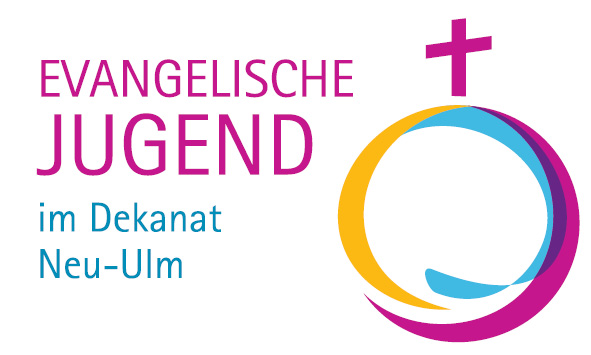 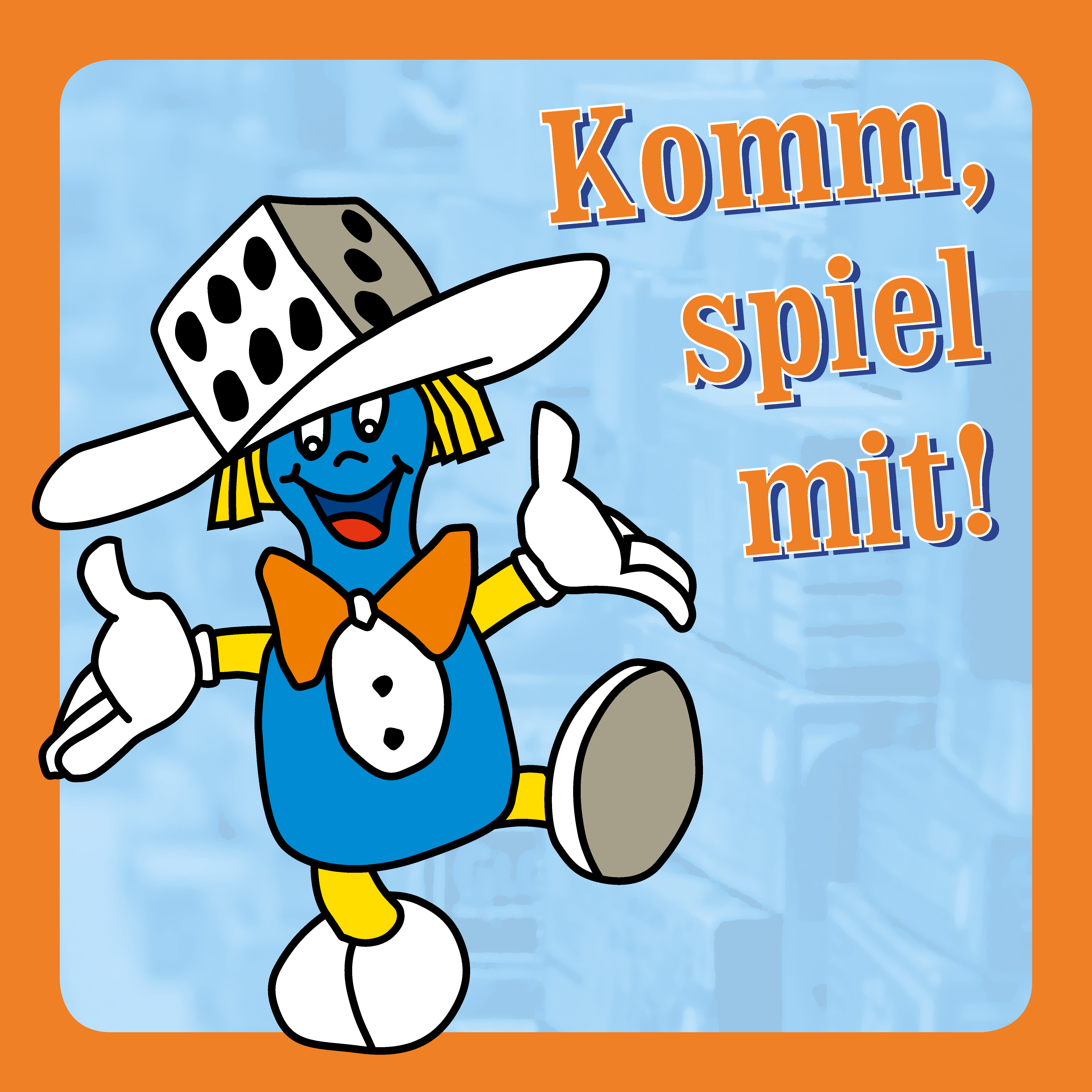 mit der Bitte um VeröffentlichungHERZLICHE EINLADUNG! 
Zum 34. Mal findet statt: KOMM, SPIEL MIT 
Bayerns großes Brettspiel-Event 
24. und 25. November 2018
Edwin-Scharff-Haus, Silcherstraße 40, 89231 Neu-UlmSamstag 13:30 - 19 Uhr, Sonntag 11 - 18 Uhr 

Beim großen Brettspiel-Event KOMM, SPIEL MIT! können über  2.500 Brett-, Karten- und Gesellschaftsspiele ausprobiert werden. Die vielen ehrenamtlichen Mitarbeiterinnen und Mitarbeiter der Evangelischen Jugend im Dekanat Neu-Ulm freuen sich über viele spielfreudige Menschen jeden Alters. Eröffnet werden die zwei spielerischen Tage inzwischen traditionell durch ein Grußwort des Oberbürgermeisters Gerold Noerenberg und dem neuen Evangelischen Dekan Jürgen Pommer.Kinder, Jugendliche, Erwachsene, Seniorinnen und Senioren können Spieleautoren und Kleinverlage kennenlernen. Diese sind sozusagen zum "Anfassen" mit dabei und stehen für Gespräch und Spiel zur Verfügung. Highlights in diesem Jahr: Wieder viele Turniere:Das „Spiel-des-Jahres“- Turnier (Azul - Samstag um 16.30 Uhr und Sonntag um 14.30 Uhr) und das „Kinderspiel des Jahres“-Turnier (Funkelschatz - Samstag um 16 Uhr und Sonntag um 14 Uhr) werden sicher mit viel Spaß aller Beteiligten über die Bühne gehen und es sind spannende Spielszenen zu erwarten. Wir freuen uns besonders, dass der Spieleerfinder vom Kinderspiel des Jahres „Funkelschatz“, Günter Burkhardt, das Kinder-Turnier leiten wird. Erneut gibt es wieder das Vorrundenturnier zur „13. Heck Meck-WM“ (Samstag um 15 Uhr, Teilnehmende können sich für die Endrunde in München - 16. März 2019 - qualifizieren) – sowie das Qualifikationsturnier zur „Deutschen Quixx“-Meisterschaft (Sonntag um 13.30 Uhr) und das Qualifikationsturnier für die „CACAO“-Meisterschaft (Sonntag um 15.30 Uhr).Natürlich wird ebenfalls wieder der Dauerbrenner, das „Abalone“-Turnier (Sonntag um 15 Uhr) angeboten. Neu in diesem Jahr: Erstmalig wird das Geschicklichkeits-Turnier „Rapid Cups“ angeboten (Samstag um 17 Uhr), bei dem es um rasantes Becherstapeln geht – spannend für Teilnehmer und Zuschauer.Außerdem finden erstmalig bei KSM Demorunden des Kartenspiels „Game of Thrones“ statt: Erfahrene Spieler und Mitglieder der „Ulmer Game of Thrones Living Card Game Meta“ erklären und begleiten die Spielrunden. Eine weitere Besonderheit ist in diesem Jahr endlich wieder die große Bauaktion mit rund 10.000 Bauhölzern vom „Main Connect“ – mit Phantasie und etwas Geduld können hier tolle Kunstwerke entstehen. Spieleneuheiten werden auf einem extra Tisch zum Kennenlernen und Ausprobieren angeboten. Erfahrene Spielerklärer bringen die wichtigsten Regeln bei und stehen bei Fragen jederzeit hilfsbereit zur Seite.In der „Carrom“-Zone kann das familienfreundliche „Indische Fingerbillard“ kennengelernt und gespielt werden. Selbstverständlich gibt auch wieder Gewinnspiele, Spielberatung, Tisch-Eishockey und –Fußball und die Gelegenheit, mit Steckspielsystemen verschiedener Hersteller zu experimentieren und zu bauen. Im „Kinder-Spiele-Paradies“ kommen auch die „kleinen“ Gäste voll auf ihre Kosten: auf großen Teppichen können sie mit unzähligen Lego- und Duplo- und Pappbausteinen oder dem Steckspielsystem K´nex tolle Sachen bauen. Die schönsten Bauwerke können dann beim Bauwettbewerb für Kinder eingereicht werden. In der „Erfinder-Werkstatt“ können eigene Spiele erfunden und entwickelt werden. Ehrenamtliche Mitarbeitende unterstützen dabei die „kleinen Spieleerfinder“.Standard des vielfältigen Programms sind die attraktiven Verkaufsstände mit günstigen Gebrauchtspielen, und eine tägliche Spieleverlosung. Beim „Spieletreff“ kann man weitere Mitspielende finden und das beliebte Spielcafé lädt ein, sich vom Würfeltrubel und Kartenwahnsinn zu entspannen.
Der Unkostenbeitrag für die Teilnahme an der Veranstaltung ist seit vielen Jahren gleich einmalig und unglaublich günstig:  Für Menschen über 12 Jahren nur 3,00 Euro, Mädchen und Jungen zwischen 4 und 12 Jahren sowie JULEICA-Card-Inhaber/innen zahlen sogar nur 1,50 Euro.Weitere Informationen zu „Komm, spiel mit“ finden Sie auch im Internet: http://www.komm-spiel-mit.infoVeranstaltet wird das Spielspektakel von der: 
Evang. Jugend im Dekanatsbezirk Neu-Ulm, Dekanatsjugendreferentin Ute Kling mit dem KSM-Team
Petrusplatz 8, 89231 Neu-Ulm, Telefon: 0731-9748633, info@ej-nu.de 